Steps for Cleaning Code in HTML Documents
One Suggested MethodOpen the file in the Desire2Learn Editor. Click on the action arrow next to the title and choose Edit HTML.Click inside the editing window.Select all (CTRL + A) then copy the text (CTRL + C).Use the HTML-Cleaner to remove outdated code.In a new browser window, go to “HTML-Cleaner (new window).” Be patient, it takes a while to load.Paste the text that you copied from the HTML file into the left window (the source window).Click the Clean HTML button at the lower right side immediately below the HTML window.Select and copy all of the text in the Source window: Ctrl + A to select all; Ctrl + V to copy.


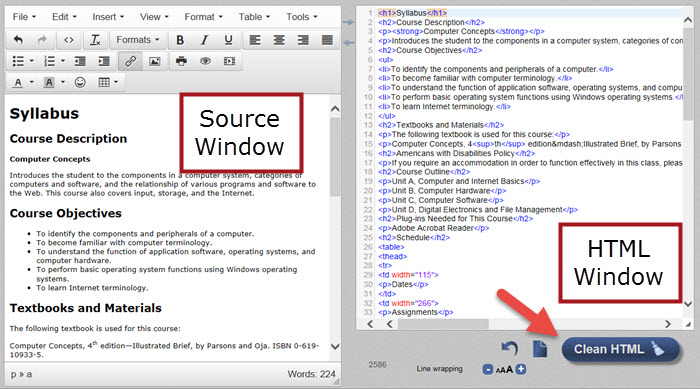 Go to Desire2Learn to paste the text.Return to D2L and the file where you copied the text. Click on “Select a Document Template” and click on “Browse for a Template.” Choose “Shared Files” at the left then click on the “Styles” folder at the right. Choose the “D2LBasic” folder or “D2LSimple” folder and select a template or select a template that you have uploaded to the Course Offering files. Click the radio button to the left of the desired template file. Click on Add. You will see a blank screen.Click inside the editing window and paste the text you copied from the HTML-Cleaner.Click on Publish.OptionalIf you wish to remove extra spacing from a table, follow these steps:From the D2L editing window, select and copy the table from the editing window in D2L.Go to the HTML-Cleaner and paste it to the source window.Below the HTML window, enter <p> in the “Find” textbox. Click the plus button to add another box and enter </p> in the “Find” box. Leave the “Replace with” boxes blank.


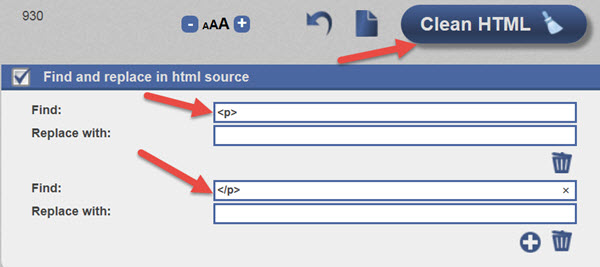 Click the “Clean HTML.”Select the table from the Source window and copy the text. Go to D2L and paste the table at the desired location in the HTML editor.Publish.